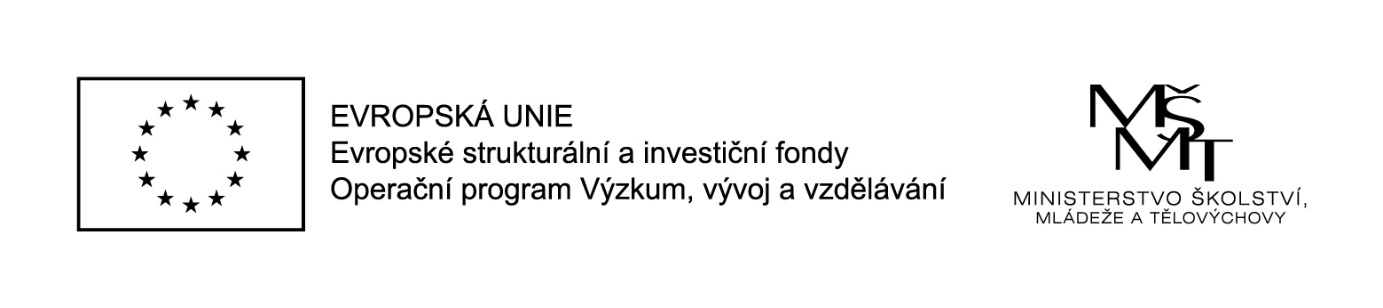 SMLOUVAo zajištění DVPPObjednatel:  	Základní škola, Jičín, Husova 170			Husova 170, 506 01  Jičín		IČO : 70886849          		č. účtu: 463820267/0100			Zastoupený: Mgr. Romanem Marešem,			dále jen ZŠZhotovitel:    	Dobré kurzy s. r. o.			Červená Řečice 298, 394 46			IČO: 26939908			Zastoupený: Mgr. et Mgr. Jiřím Matějkou			dále jen zhotovitel Čl. I.Povinnosti zhotoviteleZhotovitel je povinena)	pro objednatele zajistit akreditovaný cyklus certifikovaných seminářů vhodný pro financování z prostředků projektu s názvem „Spolu tvoříme budoucnost Husovky - II“, reg. č. „CZ.02.3.68/0.0/0.0/18_063/0014408.  b) kurzy budou certifikovány MŠMT – doloží zhotovitelc)	zajistit vzdělávání odborně kvalifikovanými školiteli d)  zajistit vzdělávání v časovém období od 28. 5. 2021 do 30. 6. 2021 e)	vést řádnou evidenci účastníků seminářů ZŠ, která umožní řádné vyúčtováníf)  po ukončení seminářů předat každému účastníkovi certifikát o absolvování kurzuČl. II.Povinnosti objednateleObjednatel je povinena) dodržovat termíny jednotlivých cyklů vzdělávaní	b) uhradit zhotoviteli fakturu za ukončený cyklus vzdělávání v termínu splatnostiČl. III.Předmět a rozsah plnění smlouvya) Předmětem smlouvy je kurz č. 1 -  8 hodinový kurzu pro 9 pedagogů  a kurz č. 2 -  16  hodinový kurz pro 8 pedagogů. Kurz č. 1 – Učíme pomocí MSTEAMS Kurz č. 2 – Distanční výuka s Microsoft 365Čl. IV.CenaCelková cena za kurz č. 1 a kurz č. 2 činí celkem 61 000,- Kč.ČL. V.Platební podmínkya) úhrada za vzdělávání bude provedena na základě faktury po uskutečnění seminářů do 14 dnů, faktura musí obsahovat číslo akreditace b) přílohou vyúčtování bude kopie evidence docházkyČl. VI.Závěrečná ustanoveníZměny a doplňky ustanovení smlouvy jsou možné pouze písemně po vzájemné dohodě.ČL. VII.Podpisy smluvních strana) smlouva se uzavírá na období od 28. 5. do 30. 6. 2021 a nabývá účinnosti dnem, kdy pod ni připojila podpis poslední smluvní stranab) smlouva je vyhotovena ve dvou originálech, z nichž jeden obdrží objednatel, druhý zhotovitelČL. VIIIOstatní ujednáníVzhledem k tomu, že tato smlouva podléhá zveřejnění podle zákona č. 340/2015 Sb., o zvláštních podmínkách účinnosti některých smluv, uveřejňování těchto smluv a o registru smluv (zákon o registru smluv), smluvní strany se dohodly, že organizace, jenž je povinným subjektem dle ust. § 2 odst. 1 tohoto zákona, zašle nejpozději do 30 dnů od uzavření smlouvu včetně metadat ve smyslu ust. § 5 odst. 2 a 5 zákona správci registru smluv k uveřejnění, s vyloučením, resp. znečitelněním těch informací, které jsou ze zákona vyňaty z povinnosti uveřejnění.Druhá smluvní strana bere na vědomí, že tato smlouva včetně všech jejích příloh a případných dodatků bude uveřejněna v registru smluv v souladu s příslušnými právními předpisy a výslovně prohlašuje, že veškeré informace, skutečnosti a veškerá dokumentace týkající se plnění dle této smlouvy, které jsou případně předmětem obchodního tajemství a považují se za důvěrné předem organizaci písemně a jasně označila a nejsou obsaženy v této smlouvě.  V Červené Řečici dne 24. 5. 2021		   V Jičíně  dne 24. 5. 2021  Za zhotovitele:                                           			  Za objednatele: Mgr. et. Mgr. Jiří Matějka					Mgr. Roman Mareš, ředitel školy 